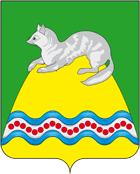 АДМИНИСТРАЦИЯ КРУТОГОРОВСКОГО СЕЛЬСКОГО ПОСЕЛЕНИЯСОБОЛЕВСКОГО МУНИЦИПАЛЬНОГО РАЙОНАКАМЧАТСКОГО КРАЯПОСТАНОВЛЕНИЕАДМИНИСТРАЦИИ  КРУТОГОРОВСКОГО СЕЛЬСКОГО ПОСЕЛЕНИЯот « 15 »   апреля  2014  года № 55п. Крутогоровский, Соболевский район Об отмене постановления  Главы Крутогоровского сельского  поселения   от 07.06.2013 №88 «Об утверждении перечня мест отбывания исправительных работ осужденными лицами, не имеющих основного места работы на территории Крутогоровского сельского поселения»В целях приведения нормативных правовых актов Крутогоровского сельского поселения, в соответствие с действующим законодательством ПОСТАНОВЛЯЮ:Постановление  Главы   Крутогоровского сельского поселения от 07.06.2013 №88 «Об утверждении перечня мест отбывания исправительных работ осужденными лицами, не имеющих основного места работы на территории Крутогоровского сельского поселения», признать утратившим силу.Данное решение вступает в силу после дня его официального обнародования. Глава Крутогоровского сельского поселения                                                  Г.Н.Овчаренко